中研博硕英才网专场招聘会                                               中研网招函【2021】14号2022年春季全国博士、硕士研究生专场巡回签约洽谈会邀请函尊敬的鄂州市经济和信息化局：中研博硕英才网（www.91boshuo.com简称中研网）是专业从事博士、硕士、海归、高职称等高端人才资源开发服务机构。历经十五年发展和品牌建设，为近两万家单位和一百多万人才提供了招聘和求职服务，已成为众多单位招聘和人才求职信赖的首选网络服务平台。（招聘会介绍：由中研网精心打造的博硕专场招聘会2006年起始于武汉，是全国高校、科研院所、政府机构和企业集团招才引智的首选渠道，是高层次人才引进的品牌招聘会。至今已有十五年的办会经验，服务覆盖全国28省市，成功举办博士、硕士及博士、海归、中高级人才品牌招聘会、专场宣讲会2000余场次，积累中、高级人才达130万人。通过现场组织与人才推荐深得招聘单位的好评与信赖。）为进一步做好2022年度全国毕业研究生就业工作，同时满足全国各企事业单位对于中高级人才的招聘需求，促进高级人才资源在全国范围内的合理流动和有效配置，中研网拟定在全国十九省市重点高校举办“2022年春季全国博士、硕士研究生专场巡回签约洽谈会”。本次巡回活动将重点邀约与中研网有多年友好合作关系的华中科技大学、武汉大学、武汉理工大、中国科学技术大学、东南大学、南京大学、南京理工大学、上海交通大学、复旦大学、华东理工大学、华东师范大学、中国科学院大学、北京理工大学、北京航空航天大学、南开大学、天津大学、大连理工大学、吉林大学、哈尔滨工业大学、兰州大学、西安交通大学、西北工业大学、西安电子科技大学、四川大学、电子科技大学、重庆大学、中山大学、华南理工大学、厦门大学、南昌大学、中南大学、郑州大学、山东大学、中国海洋大学、广西师范大学、贵州大学、云南大学、昆明理工大学、西南大学、北京师范大学、华东师范大学、浙江大学、南京师范大学、华中师范大学、华南师范大学毕业博士、硕士研究生前来参会，同时也会邀约其他部属、985、211院校及科研院所毕业生人才参加本次会议。届时特邀请贵单位前来参会，现将有关时间安排及事项函告如下：一、主办单位：中研网全国招聘会组织中心、中研博硕英才网（www.91boshuo.com）二、大会时间：2022年2月至5月三、大会地点：全国二十四省市重点高校温馨提示：本排期为计划排期，仅供用人单位预定、辅助制定春招计划使用，受疫情和场地影响，如有调	整将及时通知，请放心参考。2-3月：4月：5月：四、参会费用说明：1、标准费用：研究生专场2380元/展位/场，博士专场3180元/展位/场；可根据各单位需求任意选择场次。2、包含内容：含标准展位1个、招聘文具1套、2名参会代表会议饮用水、广告宣传、需求信息发布、招聘海报2张。3、以上费用含2位参会代表服务费用。每增加一位参会代表加收200元服务费。五、大会组织形式：全国巡回（一）参会对象及要求：1、参会单位：全国各地政府机关、高等院校、科研院所、企业均可报名参会。2、应聘人员：各地各校应往届有就业择业需求的博士、硕士人才，请登录www.91boshuo.com中研博硕英才网提前报名，现场扫码签到入场。（二）宣传途径：通过首场全国高校就业网、中研博硕英才网、“博硕直聘”小程序、官方微信号、校园大使、博士定向1对1邀约、短信群发、近千家行业bbs新媒体推广（新浪、贴吧、微信、软文推送等）、300余个全国研究生人才qq、微信群等多种形式发布会讯，吸引人才参会。六、参会方式１、参会单位须将参会回执、招聘计划（word或excel文档）、营业执照或副本复印件（加盖公章），发传真至027-87668891或电子扫描件zhangjingwen@91boshuo.com，并及时电话联系会务组工作人员确认。2、大会将按回执单位名称统一制作展楣（须与营业执照名称一致），按报名先后顺序安排展位，单位自行携带除海报以外宣传材料，服从会务人员统一安排。3、参会展位有限，按报名先后额满为止，为了方便您定展，请在与会务组确认报名后3个工作日内将招聘会费汇款至指定帐号：开增值税普票转账账户：开增值税专票转账账户：（仅限一般纳税人须抵税单位）七、会务组联系方式联系人：仉老师  15100767976 13307177597     电  话：027- 59612191                 传 真：027-87668891邮  箱：gaoqiang@91boshuo.com               网 址：www.91boshuo.com八、参会回执（见附件一） 热忱欢迎各地人力资源和社会保障厅/局、人才中心、就业局、开发区管委会、人才协会等用人单位组团参会！我们有多年与各地人事部门、高校合办大型人才招聘会的经验，可根据组团单位的招聘时间和招聘要求，推出个性化服务，以满足广大用人单位的自由灵活选择和安排各地招聘会、校园宣讲会服务！                                     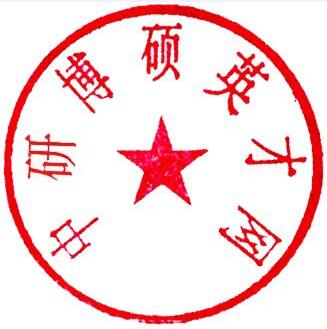 二〇二一年十二月十三日附件一    会务组联系人： 仉景文  收参会回执填表日期：     年   月   日                                        请传真至：027-87668891日期星期时间会议主题举办城市会议地点2月26日星期六上午9:00-12:002022年春季全国国防军工类研究生专场巡回签约洽谈会——华中科技大学站武汉华中科技大学2月27日星期日下午14:00-17:302022年春季全国博士、博士后高级人才专场巡回签约洽谈会——武汉大学站武汉武汉大学2月28日星期一下午14:00-17:302022年春季全国博士、博士后高级人才专场巡回签约洽谈会——中国科学技术大学站合肥中国科学技术大学3月1日星期二下午14:00-17:302022年春季全国国防军工类研究生专场巡回签约洽谈会——东南大学站南京东南大学3月2日星期三下午14:00-17:302022年春季全国博士、博士后高级人才专场巡回签约洽谈会——南京大学站南京南京大学3月3日星期四上午9:00-12:002022年春季全国博士、硕士研究生专场巡回签约洽谈会——南京理工大学站南京南京理工大学3月4日星期五下午14:00-17:302022年春季全国博士、博士后高级人才专场巡回签约洽谈会——上海站上海复旦皇冠假日酒店3月5日星期六上午9:00-12:002022年春季全国国防军工类研究生专场巡回签约洽谈会——武汉理工大学站武汉武汉理工大学3月5日星期六下午14:00-17:302022年春季全国博士、硕士研究生专场巡回签约洽谈会——华东理工大学站上海华东理工大学3月6日星期日下午14:00-17:302022年春季全国博士、博士后高级人才专场巡回签约洽谈会——中国科学院大学站北京中国科学院大学3月7日星期一上午9:00-12:002022年春季全国国防军工类研究生专场巡回签约洽谈会——北京航空航天大学站北京北京航空航天大学3月7日星期一下午14:00-17:302022年春季全国国防军工类研究生专场巡回签约洽谈会——北京理工技大学站北京北京理工大学3月8日星期二下午14:00-17:302022年春季全国博士、博士后高级人才专场巡回签约洽谈会——南开大学站天津南开大学3月9日星期三上午9:00-12:002022年春季全国博士、硕士研究生专场巡回签约洽谈会——天津大学站天津天津大学3月10日星期四下午14:00-17:302022年春季全国国防军工类研究生专场巡回签约洽谈会——大连理工大学站大连大连理工大学3月11日星期五下午14:00-17:302022年春季全国博士、博士后高级人才专场巡回签约洽谈会——吉林大学站长春吉林大学3月12日星期六9:00-14:002022年春季在汉教育部直属高校毕业研究生、本科生双选会（第二十六届）武汉武汉八校（中国地质大学）3月12日星期六上午9:00-12:002022年春季全国国防军工类研究生专场巡回签约洽谈会——哈尔滨工业大学站哈尔滨哈尔滨工业大学3月13日星期日上午9:00-12:002022年春季全国博士、硕士研究生专场巡回签约洽谈会——兰州大学站兰州兰州大学3月14日星期一下午14:00-17:302022年春季全国博士、博士后高级人才专场巡回签约洽谈会——西安交通大学站西安西安交通大学3月14日星期一上午9:00-12:002022年春季全国国防军工类研究生专场巡回签约洽谈会——西北工业大学站西安西北工业大学3月15日星期二下午14:00-17:302022年春季全国国防军工类研究生专场巡回签约洽谈会——西安电子科技大学站西安西安电子科技大学3月16日星期三下午14:00-17:302022年春季全国博士、博士后高级人才专场巡回签约洽谈会——四川大学站成都四川大学3月17日星期四上午9:00-12:002022年春季全国国防军工类研究生专场巡回签约洽谈会——电子科技大学站成都电子科技大学3月18日星期五上午9:00-12:002022年春季全国博士、硕士研究生专场巡回签约洽谈会——重庆大学站重庆重庆大学3月19日星期六9:00-14:002022年春季陕西省重点高校毕业研究生、本科生双选会西安陕西多校（待定）3月20日星期日下午14:00-17:302022年春季全国博士、博士后高级人才专场巡回签约洽谈会——中山大学站广州中山大学3月21日星期一上午9:00-12:002022年春季全国博士、硕士研究生专场巡回签约洽谈会——华南理工大学站广州华南理工大学3月22日星期二下午14:00-17:302022年春季全国博士、博士后高级人才专场巡回签约洽谈会——厦门大学站厦门厦门大学3月23日星期三上午9:00-12:002022年春季全国博士、硕士研究生专场巡回签约洽谈会——南昌大学站南昌南昌大学3月24日星期四下午14:00-17:302022年春季全国博士、博士后高级人才专场巡回签约洽谈会——长沙站长沙长沙麓山通程酒店3月25日星期五上午9:00-12:002022年春季全国博士、硕士研究生专场巡回签约洽谈会——中南大学站长沙中南大学3月26日星期六下午14:00-17:302022年春季全国博士、博士后高级人才专场巡回签约洽谈会——华中科技大学站武汉华中科技大学3月27日星期日上午9:00-12:002022年春季全国博士、硕士研究生专场巡回签约洽谈会——武汉大学站武汉武汉大学3月28日星期一上午9:00-12:002022年春季全国博士、硕士研究生专场巡回签约洽谈会——郑州大学站郑州郑州大学3月29日星期二上午9:00-12:002022年春季全国博士、博士后高级人才专场巡回签约洽谈会——上海交通大学/复旦大学站上海上海交通大学/复旦大学（待定）3月30日星期三上午9:00-12:002022年春季全国博士、硕士研究生专场巡回签约洽谈会——山东大学站济南山东大学3月31日星期四上午9:00-12:002022年春季全国博士、硕士研究生专场巡回签约洽谈会——中国海洋大学站青岛中国海洋大学3月（待定）待定待定芯片半导体集成电路相关行业紧缺专业研究生专场供需见面会北京中关村集成电路设计园4月1日星期五上午9:00-12:002022年春季全国博士、硕士研究生专场巡回签约洽谈会——北京站北京西郊宾馆4月7日星期四上午9:00-12:002022年春季全国博士、硕士研究生专场巡回签约洽谈会——深圳站深圳深圳（待定）4月8日星期五上午9:00-12:002022年春季全国博士、硕士研究生专场巡回签约洽谈会——暨南大学站广州暨南大学4月9日星期六9:00-14:002022年春季在汉教育部直属高校毕业研究生、本科生双选会（第二十七届）武汉武汉八校（武汉理工大学）4月10日星期日上午9:00-12:002022年春季全国博士、硕士研究生专场巡回签约洽谈会——广西师范大学站桂林广西师范大学4月11日星期一上午9:00-12:002022年春季全国博士、硕士研究生专场巡回签约洽谈会——贵州大学站贵阳贵州大学4月12日星期二上午9:00-12:002022年春季全国博士、硕士研究生专场巡回签约洽谈会——云南大学站昆明云南大学4月13日星期三上午9:00-12:002022年春季全国博士、硕士研究生专场巡回签约洽谈会——昆明理工大学站昆明昆明理工大学4月14日星期四上午9:00-12:002022年春季全国博士、硕士研究生专场巡回签约洽谈会——西南大学站重庆西南大学4月15日星期五上午9:00-12:002022年春季全国医疗卫生、生物医药类研究生专场巡回签约洽谈会——成都站成都四川大学华西临床医学院4月16日星期六9:00-14:002022年春季陕西省重点高校毕业研究生、本科生双选会西安陕西多校（待定）4月17日星期日上午9:00-12:002022年春季全国博士、硕士研究生专场巡回签约洽谈会——北京师范大学站北京北京师范大学4月18日星期一上午9:00-12:002022年春季全国医疗卫生、生物医药类研究生专场巡回签约洽谈会——上海站上海复旦大学上海医学院4月19日星期二上午9:00-12:002022年春季全国博士、硕士研究生专场巡回签约洽谈会——华东师范大学站上海华东师范大学4月20日星期三上午9:00-12:002022年春季全国医疗卫生、生物医药类研究生专场巡回签约洽谈会——杭州站杭州浙江大学医学院4月21日星期四上午9:00-12:002022年春季全国博士、硕士研究生专场巡回签约洽谈会——南京师范大学站南京南京师范大学4月22日星期五上午9:00-12:002022年春季全国博士、硕士研究生专场巡回签约洽谈会——华中师范大学站武汉华中师范大学4月23日星期六上午9:00-12:002022年春季全国医疗卫生、生物医药类研究生专场巡回签约洽谈会——武汉站武汉华中科技大学同济医学院4月24日星期日上午9:00-12:002022年春季全国医疗卫生、生物医药类研究生专场巡回签约洽谈会——长沙站长沙中南大学湘雅医学院4月25日星期一上午9:00-12:002022年春季全国博士、硕士研究生专场巡回签约洽谈会——华南师范大学站广州华南师范大学4月26日星期二上午9:00-12:002022年春季全国医疗卫生、生物医药类研究生专场巡回签约洽谈会——广州站广州中山大学北校园5月7日星期六下午14:00-17:302022年全国博士、博士后高级人才专场巡回签约洽谈会——哈尔滨站哈尔滨哈尔滨（待定）5月8日星期日下午14:00-17:302022年全国博士、博士后高级人才专场巡回签约洽谈会——武汉站武汉武汉中南花园饭店5月9日星期一下午14:00-17:302022年全国博士、博士后高级人才专场巡回签约洽谈会——长春站长春长春高新宴都酒店5月10日星期二下午14:00-17:302022年全国博士、博士后高级人才专场巡回签约洽谈会——长沙站长沙长沙麓山通程酒店5月11日星期三下午14:00-17:302022年全国博士、博士后高级人才专场巡回签约洽谈会——天津站天津天津汇高花园酒店5月12日星期四下午14:00-17:302022年全国博士、博士后高级人才专场巡回签约洽谈会——广州站广州广州总统大酒店5月13日星期五下午14:00-17:302022年全国博士、博士后高级人才专场巡回签约洽谈会——北京站北京北京西郊宾馆5月14日星期六下午14:00-17:302022年全国博士、博士后高级人才专场巡回签约洽谈会——上海站上海上海（待定）5月15日星期日下午14:00-17:302022年全国博士、博士后高级人才专场巡回签约洽谈会——西安站西安西安大唐西市酒店5月16日星期一下午14:00-17:302022年全国博士、博士后高级人才专场巡回签约洽谈会——南京站南京南京中心大酒店5月17日星期二下午14:00-17:302022年全国博士、博士后高级人才专场巡回签约洽谈会——成都站成都成都望江宾馆开户银行：中国光大银行武汉金融港支行银行帐户：武汉博硕人力资源服务有限公司银行帐号：7755 0188 0001 34873开户银行：中国光大银行武汉金融港支行银行帐户：中研博硕英才信息咨询（武汉）有限公司银行帐号：7755 0188 0001 28701参会单位（加盖公章）联系部门联系部门联系部门参会单位（加盖公章）招聘联系人招聘联系人招聘联系人地址移动电话移动电话移动电话传真电话电话电话单位性质单位性质单位性质E-mailQQ/MSNQQ/MSNQQ/MSN拟到报到时间拟到报到时间拟到报到时间参会代表姓  名性别职务职务职务职务手机手机参加城市参加城市参加城市工作邮箱工作邮箱工作邮箱工作邮箱QQ参会代表参会代表用于税务发票，报销凭证开发票名称开发票名称纳税人识别号纳税人识别号纳税人识别号用于税务发票，报销凭证开户行开户行账号账号账号用于税务发票，报销凭证地址地址电话电话电话用于税务发票，报销凭证发票项目名称（请打勾）发票项目名称（请打勾）发票项目名称（请打勾）发票项目名称（请打勾）发票项目名称（请打勾）增值税普票：招聘服务费□      会务费□      展位费□增值税专票：会议及展览服务费 □  （仅限一般纳税人须抵税企业客户）增值税普票：招聘服务费□      会务费□      展位费□增值税专票：会议及展览服务费 □  （仅限一般纳税人须抵税企业客户）增值税普票：招聘服务费□      会务费□      展位费□增值税专票：会议及展览服务费 □  （仅限一般纳税人须抵税企业客户）增值税普票：招聘服务费□      会务费□      展位费□增值税专票：会议及展览服务费 □  （仅限一般纳税人须抵税企业客户）增值税普票：招聘服务费□      会务费□      展位费□增值税专票：会议及展览服务费 □  （仅限一般纳税人须抵税企业客户）增值税普票：招聘服务费□      会务费□      展位费□增值税专票：会议及展览服务费 □  （仅限一般纳税人须抵税企业客户）增值税普票：招聘服务费□      会务费□      展位费□增值税专票：会议及展览服务费 □  （仅限一般纳税人须抵税企业客户）增值税普票：招聘服务费□      会务费□      展位费□增值税专票：会议及展览服务费 □  （仅限一般纳税人须抵税企业客户）增值税普票：招聘服务费□      会务费□      展位费□增值税专票：会议及展览服务费 □  （仅限一般纳税人须抵税企业客户）增值税普票：招聘服务费□      会务费□      展位费□增值税专票：会议及展览服务费 □  （仅限一般纳税人须抵税企业客户）增值税普票：招聘服务费□      会务费□      展位费□增值税专票：会议及展览服务费 □  （仅限一般纳税人须抵税企业客户）会议选择（请打勾）3月：武汉【华科(军)□ 华科(博)□ 武大(博)□ 武大(研)□ 武理工□ 八校□】 合肥□ 南京（东南□ 南大□ 南理□） 上海□（酒店□ 华理□ 上交/复旦□） 杭州□ 北京（国科大□ 北航□ 北理□） 天津（南开□ 天大□） 大连□ 长春□ 哈尔滨□ 兰州□ 西安（西交□ 西工□ 西电□ 多校□） 成都（川大□ 电大□） 重庆□ 广州（中山□ 华工□） 厦门□ 南昌□ 长沙（酒店□ 中南□） 郑州□ 济南□ 青岛□4月：北京（酒店□ 北师□） 深圳□ 广州□ 武汉（八校□ 华中师□ 华科□） 桂林□ 贵州□ 昆明（云大□ 昆理□） 重庆□ 成都□ 西安□ 上海（复旦□ 华东师□） 杭州□ 南京□ 长沙□ 广州（中山□ 华南师□）5月：哈尔滨□ 长春□ 天津□ 北京□ 西安□ 成都□；武汉□ 长沙□ 广州□ 上海□ 南京□3月：武汉【华科(军)□ 华科(博)□ 武大(博)□ 武大(研)□ 武理工□ 八校□】 合肥□ 南京（东南□ 南大□ 南理□） 上海□（酒店□ 华理□ 上交/复旦□） 杭州□ 北京（国科大□ 北航□ 北理□） 天津（南开□ 天大□） 大连□ 长春□ 哈尔滨□ 兰州□ 西安（西交□ 西工□ 西电□ 多校□） 成都（川大□ 电大□） 重庆□ 广州（中山□ 华工□） 厦门□ 南昌□ 长沙（酒店□ 中南□） 郑州□ 济南□ 青岛□4月：北京（酒店□ 北师□） 深圳□ 广州□ 武汉（八校□ 华中师□ 华科□） 桂林□ 贵州□ 昆明（云大□ 昆理□） 重庆□ 成都□ 西安□ 上海（复旦□ 华东师□） 杭州□ 南京□ 长沙□ 广州（中山□ 华南师□）5月：哈尔滨□ 长春□ 天津□ 北京□ 西安□ 成都□；武汉□ 长沙□ 广州□ 上海□ 南京□3月：武汉【华科(军)□ 华科(博)□ 武大(博)□ 武大(研)□ 武理工□ 八校□】 合肥□ 南京（东南□ 南大□ 南理□） 上海□（酒店□ 华理□ 上交/复旦□） 杭州□ 北京（国科大□ 北航□ 北理□） 天津（南开□ 天大□） 大连□ 长春□ 哈尔滨□ 兰州□ 西安（西交□ 西工□ 西电□ 多校□） 成都（川大□ 电大□） 重庆□ 广州（中山□ 华工□） 厦门□ 南昌□ 长沙（酒店□ 中南□） 郑州□ 济南□ 青岛□4月：北京（酒店□ 北师□） 深圳□ 广州□ 武汉（八校□ 华中师□ 华科□） 桂林□ 贵州□ 昆明（云大□ 昆理□） 重庆□ 成都□ 西安□ 上海（复旦□ 华东师□） 杭州□ 南京□ 长沙□ 广州（中山□ 华南师□）5月：哈尔滨□ 长春□ 天津□ 北京□ 西安□ 成都□；武汉□ 长沙□ 广州□ 上海□ 南京□3月：武汉【华科(军)□ 华科(博)□ 武大(博)□ 武大(研)□ 武理工□ 八校□】 合肥□ 南京（东南□ 南大□ 南理□） 上海□（酒店□ 华理□ 上交/复旦□） 杭州□ 北京（国科大□ 北航□ 北理□） 天津（南开□ 天大□） 大连□ 长春□ 哈尔滨□ 兰州□ 西安（西交□ 西工□ 西电□ 多校□） 成都（川大□ 电大□） 重庆□ 广州（中山□ 华工□） 厦门□ 南昌□ 长沙（酒店□ 中南□） 郑州□ 济南□ 青岛□4月：北京（酒店□ 北师□） 深圳□ 广州□ 武汉（八校□ 华中师□ 华科□） 桂林□ 贵州□ 昆明（云大□ 昆理□） 重庆□ 成都□ 西安□ 上海（复旦□ 华东师□） 杭州□ 南京□ 长沙□ 广州（中山□ 华南师□）5月：哈尔滨□ 长春□ 天津□ 北京□ 西安□ 成都□；武汉□ 长沙□ 广州□ 上海□ 南京□3月：武汉【华科(军)□ 华科(博)□ 武大(博)□ 武大(研)□ 武理工□ 八校□】 合肥□ 南京（东南□ 南大□ 南理□） 上海□（酒店□ 华理□ 上交/复旦□） 杭州□ 北京（国科大□ 北航□ 北理□） 天津（南开□ 天大□） 大连□ 长春□ 哈尔滨□ 兰州□ 西安（西交□ 西工□ 西电□ 多校□） 成都（川大□ 电大□） 重庆□ 广州（中山□ 华工□） 厦门□ 南昌□ 长沙（酒店□ 中南□） 郑州□ 济南□ 青岛□4月：北京（酒店□ 北师□） 深圳□ 广州□ 武汉（八校□ 华中师□ 华科□） 桂林□ 贵州□ 昆明（云大□ 昆理□） 重庆□ 成都□ 西安□ 上海（复旦□ 华东师□） 杭州□ 南京□ 长沙□ 广州（中山□ 华南师□）5月：哈尔滨□ 长春□ 天津□ 北京□ 西安□ 成都□；武汉□ 长沙□ 广州□ 上海□ 南京□3月：武汉【华科(军)□ 华科(博)□ 武大(博)□ 武大(研)□ 武理工□ 八校□】 合肥□ 南京（东南□ 南大□ 南理□） 上海□（酒店□ 华理□ 上交/复旦□） 杭州□ 北京（国科大□ 北航□ 北理□） 天津（南开□ 天大□） 大连□ 长春□ 哈尔滨□ 兰州□ 西安（西交□ 西工□ 西电□ 多校□） 成都（川大□ 电大□） 重庆□ 广州（中山□ 华工□） 厦门□ 南昌□ 长沙（酒店□ 中南□） 郑州□ 济南□ 青岛□4月：北京（酒店□ 北师□） 深圳□ 广州□ 武汉（八校□ 华中师□ 华科□） 桂林□ 贵州□ 昆明（云大□ 昆理□） 重庆□ 成都□ 西安□ 上海（复旦□ 华东师□） 杭州□ 南京□ 长沙□ 广州（中山□ 华南师□）5月：哈尔滨□ 长春□ 天津□ 北京□ 西安□ 成都□；武汉□ 长沙□ 广州□ 上海□ 南京□3月：武汉【华科(军)□ 华科(博)□ 武大(博)□ 武大(研)□ 武理工□ 八校□】 合肥□ 南京（东南□ 南大□ 南理□） 上海□（酒店□ 华理□ 上交/复旦□） 杭州□ 北京（国科大□ 北航□ 北理□） 天津（南开□ 天大□） 大连□ 长春□ 哈尔滨□ 兰州□ 西安（西交□ 西工□ 西电□ 多校□） 成都（川大□ 电大□） 重庆□ 广州（中山□ 华工□） 厦门□ 南昌□ 长沙（酒店□ 中南□） 郑州□ 济南□ 青岛□4月：北京（酒店□ 北师□） 深圳□ 广州□ 武汉（八校□ 华中师□ 华科□） 桂林□ 贵州□ 昆明（云大□ 昆理□） 重庆□ 成都□ 西安□ 上海（复旦□ 华东师□） 杭州□ 南京□ 长沙□ 广州（中山□ 华南师□）5月：哈尔滨□ 长春□ 天津□ 北京□ 西安□ 成都□；武汉□ 长沙□ 广州□ 上海□ 南京□3月：武汉【华科(军)□ 华科(博)□ 武大(博)□ 武大(研)□ 武理工□ 八校□】 合肥□ 南京（东南□ 南大□ 南理□） 上海□（酒店□ 华理□ 上交/复旦□） 杭州□ 北京（国科大□ 北航□ 北理□） 天津（南开□ 天大□） 大连□ 长春□ 哈尔滨□ 兰州□ 西安（西交□ 西工□ 西电□ 多校□） 成都（川大□ 电大□） 重庆□ 广州（中山□ 华工□） 厦门□ 南昌□ 长沙（酒店□ 中南□） 郑州□ 济南□ 青岛□4月：北京（酒店□ 北师□） 深圳□ 广州□ 武汉（八校□ 华中师□ 华科□） 桂林□ 贵州□ 昆明（云大□ 昆理□） 重庆□ 成都□ 西安□ 上海（复旦□ 华东师□） 杭州□ 南京□ 长沙□ 广州（中山□ 华南师□）5月：哈尔滨□ 长春□ 天津□ 北京□ 西安□ 成都□；武汉□ 长沙□ 广州□ 上海□ 南京□3月：武汉【华科(军)□ 华科(博)□ 武大(博)□ 武大(研)□ 武理工□ 八校□】 合肥□ 南京（东南□ 南大□ 南理□） 上海□（酒店□ 华理□ 上交/复旦□） 杭州□ 北京（国科大□ 北航□ 北理□） 天津（南开□ 天大□） 大连□ 长春□ 哈尔滨□ 兰州□ 西安（西交□ 西工□ 西电□ 多校□） 成都（川大□ 电大□） 重庆□ 广州（中山□ 华工□） 厦门□ 南昌□ 长沙（酒店□ 中南□） 郑州□ 济南□ 青岛□4月：北京（酒店□ 北师□） 深圳□ 广州□ 武汉（八校□ 华中师□ 华科□） 桂林□ 贵州□ 昆明（云大□ 昆理□） 重庆□ 成都□ 西安□ 上海（复旦□ 华东师□） 杭州□ 南京□ 长沙□ 广州（中山□ 华南师□）5月：哈尔滨□ 长春□ 天津□ 北京□ 西安□ 成都□；武汉□ 长沙□ 广州□ 上海□ 南京□3月：武汉【华科(军)□ 华科(博)□ 武大(博)□ 武大(研)□ 武理工□ 八校□】 合肥□ 南京（东南□ 南大□ 南理□） 上海□（酒店□ 华理□ 上交/复旦□） 杭州□ 北京（国科大□ 北航□ 北理□） 天津（南开□ 天大□） 大连□ 长春□ 哈尔滨□ 兰州□ 西安（西交□ 西工□ 西电□ 多校□） 成都（川大□ 电大□） 重庆□ 广州（中山□ 华工□） 厦门□ 南昌□ 长沙（酒店□ 中南□） 郑州□ 济南□ 青岛□4月：北京（酒店□ 北师□） 深圳□ 广州□ 武汉（八校□ 华中师□ 华科□） 桂林□ 贵州□ 昆明（云大□ 昆理□） 重庆□ 成都□ 西安□ 上海（复旦□ 华东师□） 杭州□ 南京□ 长沙□ 广州（中山□ 华南师□）5月：哈尔滨□ 长春□ 天津□ 北京□ 西安□ 成都□；武汉□ 长沙□ 广州□ 上海□ 南京□3月：武汉【华科(军)□ 华科(博)□ 武大(博)□ 武大(研)□ 武理工□ 八校□】 合肥□ 南京（东南□ 南大□ 南理□） 上海□（酒店□ 华理□ 上交/复旦□） 杭州□ 北京（国科大□ 北航□ 北理□） 天津（南开□ 天大□） 大连□ 长春□ 哈尔滨□ 兰州□ 西安（西交□ 西工□ 西电□ 多校□） 成都（川大□ 电大□） 重庆□ 广州（中山□ 华工□） 厦门□ 南昌□ 长沙（酒店□ 中南□） 郑州□ 济南□ 青岛□4月：北京（酒店□ 北师□） 深圳□ 广州□ 武汉（八校□ 华中师□ 华科□） 桂林□ 贵州□ 昆明（云大□ 昆理□） 重庆□ 成都□ 西安□ 上海（复旦□ 华东师□） 杭州□ 南京□ 长沙□ 广州（中山□ 华南师□）5月：哈尔滨□ 长春□ 天津□ 北京□ 西安□ 成都□；武汉□ 长沙□ 广州□ 上海□ 南京□3月：武汉【华科(军)□ 华科(博)□ 武大(博)□ 武大(研)□ 武理工□ 八校□】 合肥□ 南京（东南□ 南大□ 南理□） 上海□（酒店□ 华理□ 上交/复旦□） 杭州□ 北京（国科大□ 北航□ 北理□） 天津（南开□ 天大□） 大连□ 长春□ 哈尔滨□ 兰州□ 西安（西交□ 西工□ 西电□ 多校□） 成都（川大□ 电大□） 重庆□ 广州（中山□ 华工□） 厦门□ 南昌□ 长沙（酒店□ 中南□） 郑州□ 济南□ 青岛□4月：北京（酒店□ 北师□） 深圳□ 广州□ 武汉（八校□ 华中师□ 华科□） 桂林□ 贵州□ 昆明（云大□ 昆理□） 重庆□ 成都□ 西安□ 上海（复旦□ 华东师□） 杭州□ 南京□ 长沙□ 广州（中山□ 华南师□）5月：哈尔滨□ 长春□ 天津□ 北京□ 西安□ 成都□；武汉□ 长沙□ 广州□ 上海□ 南京□3月：武汉【华科(军)□ 华科(博)□ 武大(博)□ 武大(研)□ 武理工□ 八校□】 合肥□ 南京（东南□ 南大□ 南理□） 上海□（酒店□ 华理□ 上交/复旦□） 杭州□ 北京（国科大□ 北航□ 北理□） 天津（南开□ 天大□） 大连□ 长春□ 哈尔滨□ 兰州□ 西安（西交□ 西工□ 西电□ 多校□） 成都（川大□ 电大□） 重庆□ 广州（中山□ 华工□） 厦门□ 南昌□ 长沙（酒店□ 中南□） 郑州□ 济南□ 青岛□4月：北京（酒店□ 北师□） 深圳□ 广州□ 武汉（八校□ 华中师□ 华科□） 桂林□ 贵州□ 昆明（云大□ 昆理□） 重庆□ 成都□ 西安□ 上海（复旦□ 华东师□） 杭州□ 南京□ 长沙□ 广州（中山□ 华南师□）5月：哈尔滨□ 长春□ 天津□ 北京□ 西安□ 成都□；武汉□ 长沙□ 广州□ 上海□ 南京□3月：武汉【华科(军)□ 华科(博)□ 武大(博)□ 武大(研)□ 武理工□ 八校□】 合肥□ 南京（东南□ 南大□ 南理□） 上海□（酒店□ 华理□ 上交/复旦□） 杭州□ 北京（国科大□ 北航□ 北理□） 天津（南开□ 天大□） 大连□ 长春□ 哈尔滨□ 兰州□ 西安（西交□ 西工□ 西电□ 多校□） 成都（川大□ 电大□） 重庆□ 广州（中山□ 华工□） 厦门□ 南昌□ 长沙（酒店□ 中南□） 郑州□ 济南□ 青岛□4月：北京（酒店□ 北师□） 深圳□ 广州□ 武汉（八校□ 华中师□ 华科□） 桂林□ 贵州□ 昆明（云大□ 昆理□） 重庆□ 成都□ 西安□ 上海（复旦□ 华东师□） 杭州□ 南京□ 长沙□ 广州（中山□ 华南师□）5月：哈尔滨□ 长春□ 天津□ 北京□ 西安□ 成都□；武汉□ 长沙□ 广州□ 上海□ 南京□3月：武汉【华科(军)□ 华科(博)□ 武大(博)□ 武大(研)□ 武理工□ 八校□】 合肥□ 南京（东南□ 南大□ 南理□） 上海□（酒店□ 华理□ 上交/复旦□） 杭州□ 北京（国科大□ 北航□ 北理□） 天津（南开□ 天大□） 大连□ 长春□ 哈尔滨□ 兰州□ 西安（西交□ 西工□ 西电□ 多校□） 成都（川大□ 电大□） 重庆□ 广州（中山□ 华工□） 厦门□ 南昌□ 长沙（酒店□ 中南□） 郑州□ 济南□ 青岛□4月：北京（酒店□ 北师□） 深圳□ 广州□ 武汉（八校□ 华中师□ 华科□） 桂林□ 贵州□ 昆明（云大□ 昆理□） 重庆□ 成都□ 西安□ 上海（复旦□ 华东师□） 杭州□ 南京□ 长沙□ 广州（中山□ 华南师□）5月：哈尔滨□ 长春□ 天津□ 北京□ 西安□ 成都□；武汉□ 长沙□ 广州□ 上海□ 南京□3月：武汉【华科(军)□ 华科(博)□ 武大(博)□ 武大(研)□ 武理工□ 八校□】 合肥□ 南京（东南□ 南大□ 南理□） 上海□（酒店□ 华理□ 上交/复旦□） 杭州□ 北京（国科大□ 北航□ 北理□） 天津（南开□ 天大□） 大连□ 长春□ 哈尔滨□ 兰州□ 西安（西交□ 西工□ 西电□ 多校□） 成都（川大□ 电大□） 重庆□ 广州（中山□ 华工□） 厦门□ 南昌□ 长沙（酒店□ 中南□） 郑州□ 济南□ 青岛□4月：北京（酒店□ 北师□） 深圳□ 广州□ 武汉（八校□ 华中师□ 华科□） 桂林□ 贵州□ 昆明（云大□ 昆理□） 重庆□ 成都□ 西安□ 上海（复旦□ 华东师□） 杭州□ 南京□ 长沙□ 广州（中山□ 华南师□）5月：哈尔滨□ 长春□ 天津□ 北京□ 西安□ 成都□；武汉□ 长沙□ 广州□ 上海□ 南京□参会情况预定展位数：      个预定展位数：      个预定展位数：      个预定展位数：      个预定展位数：      个预定展位数：      个海报请您提供word版本的招聘信息内容，限2页请您提供word版本的招聘信息内容，限2页请您提供word版本的招聘信息内容，限2页请您提供word版本的招聘信息内容，限2页请您提供word版本的招聘信息内容，限2页请您提供word版本的招聘信息内容，限2页请您提供word版本的招聘信息内容，限2页请您提供word版本的招聘信息内容，限2页请您提供word版本的招聘信息内容，限2页参会人数共     人，     男     女参会共     人，     男     女参会共     人，     男     女参会共     人，     男     女参会共     人，     男     女参会共     人，     男     女参会共     人，     男     女参会参会费用合计参会费用合计参会费用合计住宿安排（费用自理）房型房型房型价格价格价格价格预订间数酒店名称酒店名称酒店名称酒店名称酒店名称备注备注备注住宿安排（费用自理）标准间标准间标准间268-458元/间（三星-五星）268-458元/间（三星-五星）268-458元/间（三星-五星）268-458元/间（三星-五星）待定（会前予以通知）待定（会前予以通知）待定（会前予以通知）待定（会前予以通知）待定（会前予以通知）会务组根据报到先后顺序安排酒店，请参会单位理解和配合会务组根据报到先后顺序安排酒店，请参会单位理解和配合会务组根据报到先后顺序安排酒店，请参会单位理解和配合住宿安排（费用自理）单间单间单间268-458元/间（三星-五星）268-458元/间（三星-五星）268-458元/间（三星-五星）268-458元/间（三星-五星）待定（会前予以通知）待定（会前予以通知）待定（会前予以通知）待定（会前予以通知）待定（会前予以通知）会务组根据报到先后顺序安排酒店，请参会单位理解和配合会务组根据报到先后顺序安排酒店，请参会单位理解和配合会务组根据报到先后顺序安排酒店，请参会单位理解和配合